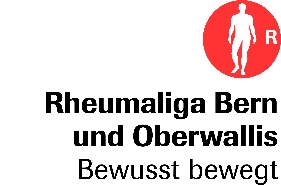 INFORMATION COVID-19Schutzmassnahmen für Teilnehmende unserer Bewegungskurse und VeranstaltungenBei Krankheitssymptomen müssen Sie zwingend zuhause bleibenEs gelten die übergeordneten Massnahmen sowie die aktuellen Hygiene- und Verhaltensregeln des Bundesamtes für Gesundheit BAG, des Kantons Bern und/oder des Oberwallis Die Rheumaliga Bern und Oberwallis hält sich strikt an die aktuellen behördlichen Vorgaben bezüglich Raumgrösse, Distanzen, Anzahl Personen, Maskenpflicht, Zertifikat etc. Alle Teilnehmenden verhalten sich solidarisch und stellen unter dem Prinzip der Selbstverantwortung die Einhaltung der aktuellen Schutzmassnahmen sicher.Sollten Sie bezüglich einer Kursteilnahme unter den aktuell geltenden Corona-Schutzmassnahmen unsicher sein, kontaktieren Sie diesbezüglich bitte Ihre Hausärztin bzw. Ihren Hausarzt.Reisen/Quarantäne: Sollten Sie in den letzten 14 Tagen bis heute eine Auslandreise unternommen haben, gelten die Bestimmungen des BAG (www.bag.admin.ch).Sollten Sie nach der Veranstaltung an Covid-19 erkranken, befolgen Sie unverzüglich die behördlichen Vorgaben bezüglich Meldung und Contact-Tracing.Bern, 17. Dezember 2021Rheumaliga Bern und Oberwallis